Supplementary AppendicesAppendix A. Bronchoalveolar Lavage Fluid Findings in Right and Left Lung (Severely and Less Severely)p Value < 0,05 (statistically significant) sTREM-1 denotes soluble triggering receptor expressed on myeloid cells-1, SP-A surfactant protein - AAppendix B. Bronchoalveolar Lavage Fluid Findings in Severely Affected Lung Based on Extubation Statusp Value < 0,05 (statistically significant) sTREM-1 denotes soluble triggering receptor expressed on myeloid cells-1, SP-A surfactant protein - AAppendix C. Microbial Pattern and PCR SARS-CoV-2 Findings of the Study Population Appendix D. Biomarker InteractionsCD4 – IL-17Among all the patients with extubation success within 19 days, 5 patients (62,5%) displayed the tendency of low CD4 levels (cutoff points median 16 cells/μL) with low expression of IL-17 (cutoff points by ROC 5,12 pg/mg protein), conversely, among all the patients with extubation failure (32 patients), 25 patients (78,1%) (Relative Risk: 2,083, 95% Confidence Interval = 0.836 – 5,192, p = 0,039).CD4 – sTREM-1Among all the patients with extubation success within 19 days, 4 patients (50%) displayed the tendency of low CD4 levels (cutoff points median 16 cells/μL) with low expression of sTREM-1(cutoff points median 1,16 pg/mg protein), conversely, among all the patients with extubation failure (32 patients), 23 patients (71,9%) did not show this tendency (p = 0,400).CD4 – TregsAmong all the patients with extubation success within 19 days, 5 patients (62,5%) displayed the tendency of low CD4 levels (cutoff points median 16 cells/μL) with low expression of Tregs (cutoff points median 16,34 % in CD4), conversely, among all the patients with extubation failure (32 patients), 24 patients (75%) (p = 0,086).CD4 – SP-AAmong all the patients with extubation success within 19 days, 3 patients (37,5%) displayed the tendency of low CD4 levels (cutoff points median 16 cells/μL) with low expression of SP-A (cutoff points median 11.88 pg/mg protein), conversely, among all the patients with extubation failure (32 patients), 25 patients (78,1%) (p = 0,388).BALF FindingsRight Lung (n = 40)Left Lung (n = 40)p ValuesTREM-1 (ng/mg protein)2,09 (0,85 – 2,92)2,04 (0,81 – 2,54)0,670% (Macrophage cells/CD45+, HLA-DR+, CD11b+)10,25 (2,8-10,7)7,81 (2,8-10,2)0,950Foxp3+ CD25+ / CD4 (%)21,40 (11,43-28,59)19,65 (10,21-22,17)0,300Caspase 3 (ng/mg protein)1,70 (0,41 – 1,66)1,65 (0,37 – 1,46)0,530SP-A (ng/mg protein)11,89 (5,44 – 18,51)10,53 (5,95 – 13,48)0,070Laboratory FindingsTotal (n = 40)Extubation Success & Survived (n = 8)Extubation Failure & Death (n = 32)p ValuePeripheral BloodInterleukin-17 (pg/mL)11,74 (11,22 – 12,42)11,82 (10,99 – 12,58)11,59 (11,22 – 12,27)1BALF sTREM-1 (ng/mg protein)1,17 (0,76 – 2,88)1,26 (0,69 – 3,4201,17 (0,76 – 2,79)0,892% (Macrophage cells/CD45+, HLA-DR+, CD11b+)7,23 (±0,78)7,81 (±6,96)7,08 (±4,47)0,716IL-17(pg/mg protein)6,43 (3,91 – 14,31)7,80 (4,46 – 21,77)6,42 (3,91 – 14,31)0,499Foxp3+ CD25+ / CD4 (%)16,34 (11,54 – 27,28)18,95 (14,61 – 27,28)15,99 (11,31 – 25,64)0,612Caspase 3 (ng/mg protein)0,83 (0,55 – 1,76)1,40 (0,65 – 3,42)0,82 (0,44 – 1,50)0,199SP-A (ng/mg protein)11,54 (±1,05)11,46 (±5,01)11,57 (±7,07)0,967Microbiology and RT-PCRn (%) (n = 31)Sterile BAL culture, negative PCR SARS-CoV-2 (n = 3)3 (100)Pneumonia COVID-19 (n = 28)Positive PCR SARS-CoV-2 (COVID-19)18 (63,3)COVID-19 + α-hemolytic Streptococcus2 (7,1)COVID-19 + Staphylococcus aureus2 (7,1)COVID-19 + Staphylococcus saprophyticus2 (7,1)COVID-19 + Acinetobacter sp.2 (7,1)COVID-19 + Staphylococcus epidermidis2 (7.1)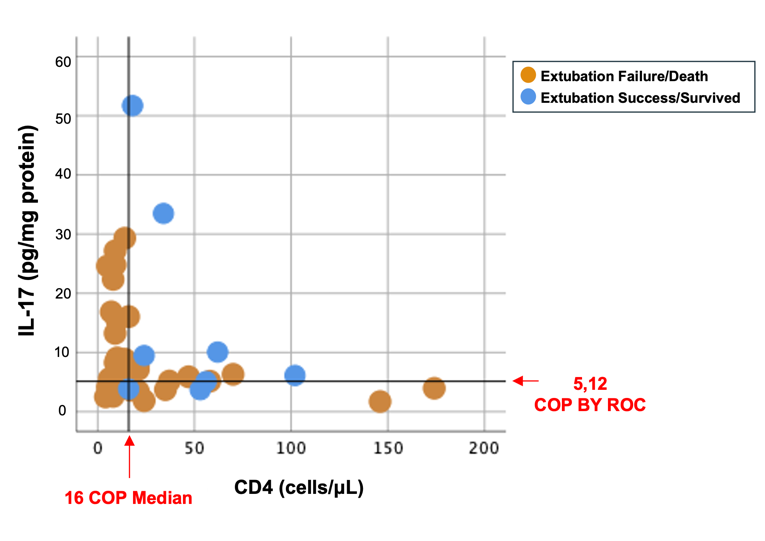 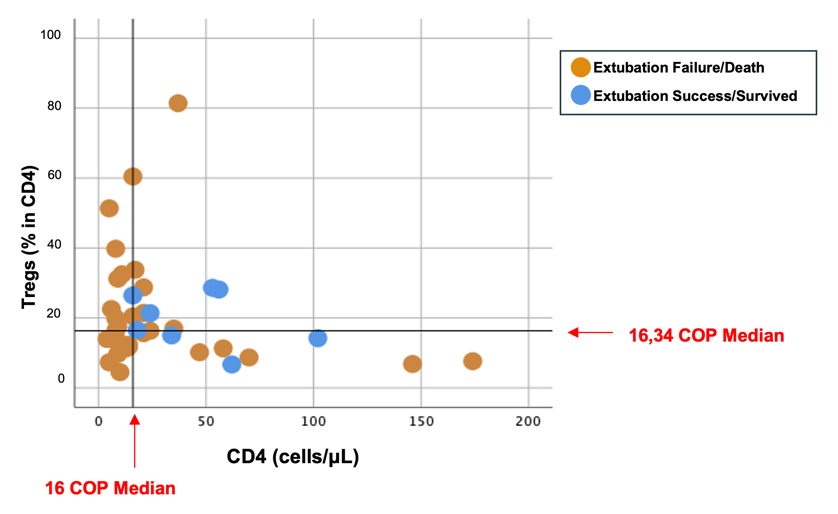 (a)(b)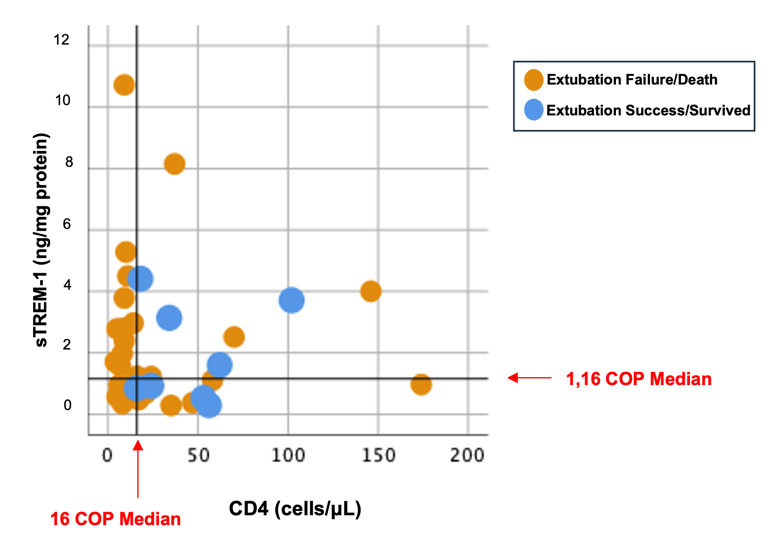 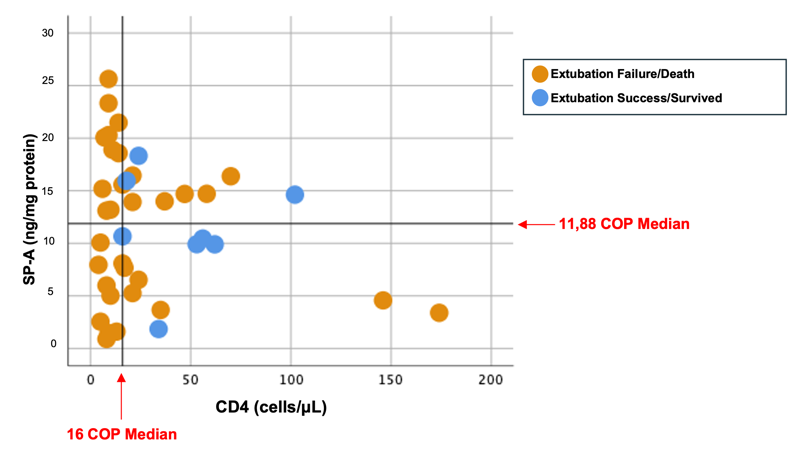 (c)(d)